Intake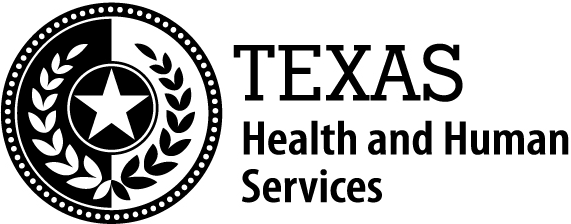 Form 2276January 2024-EArea Agency on Aging of North Central TexasThe information on this form is needed to provide services. All information is confidential and will be guarded against unofficial use and shared only to get services started or changed. *Release of Information and Client Rights and Responsibilities explained.Note: All items marked with an asterisk (*) are required.Form 2276Page 2 / 01-2024-EPart I – Recipient IdentificationPart I – Recipient IdentificationPart I – Recipient IdentificationPart I – Recipient IdentificationPart I – Recipient IdentificationPart I – Recipient IdentificationPart I – Recipient IdentificationPart I – Recipient IdentificationPart I – Recipient IdentificationPart I – Recipient IdentificationPart I – Recipient Identification*Date:  *Date:  SPURS ID No.:  SPURS ID No.:  SPURS ID No.:  SPURS ID No.:  Primary Language:Primary Language:Primary Language:Primary Language:Primary Language:*Last Name:*First Name:*First Name:*First Name:*MI:*MI:*Date of Birth:*Date of Birth:*Date of Birth:*Date of Birth:*Gender: Female       Male Other          Unknown*Street Address and Apt. No.:*Street Address and Apt. No.:*City:*City:*City:*State:*State:*ZIP Code:*ZIP Code:*ZIP Code:*County:*Area Code and Phone No.: Cell           Home          Other *Area Code and Phone No.: Cell           Home          Other *Area Code and Phone No.: Cell           Home          Other *Area Code and Phone No.: Cell           Home          Other *Area Code and Phone No.: Cell           Home          Other *Area Code and Phone No.: Cell           Home          Other *Area Code and Phone No.: Cell           Home          Other *Area Code and Phone No.: Cell           Home          Other Email Address:Email Address:Email Address:Check if Mailing Address is different from Home Address and enter Mailing Address below:Check if Mailing Address is different from Home Address and enter Mailing Address below:Check if Mailing Address is different from Home Address and enter Mailing Address below:Check if Mailing Address is different from Home Address and enter Mailing Address below:Check if Mailing Address is different from Home Address and enter Mailing Address below:Check if Mailing Address is different from Home Address and enter Mailing Address below:Check if Mailing Address is different from Home Address and enter Mailing Address below:Check if Mailing Address is different from Home Address and enter Mailing Address below:Check if Mailing Address is different from Home Address and enter Mailing Address below:Check if Mailing Address is different from Home Address and enter Mailing Address below:Check if Mailing Address is different from Home Address and enter Mailing Address below:*Street Address and Apt. No. or P.O. Box:*Street Address and Apt. No. or P.O. Box:*City:*City:*City:*State:*State:*ZIP Code:*ZIP Code:*ZIP Code:*County:*Ethnicity (Check One):   Hispanic or Latino   Not Hispanic or Latino   Unknown*Ethnicity (Check One):   Hispanic or Latino   Not Hispanic or Latino   Unknown*Race (Check all that apply):  American Indian or Alaska Native  Asian Black or African American Native Hawaiian or Pacific Islander Non-Minority (White, Non-Hispanic)  White – Hispanic*Race (Check all that apply):  American Indian or Alaska Native  Asian Black or African American Native Hawaiian or Pacific Islander Non-Minority (White, Non-Hispanic)  White – Hispanic*Race (Check all that apply):  American Indian or Alaska Native  Asian Black or African American Native Hawaiian or Pacific Islander Non-Minority (White, Non-Hispanic)  White – Hispanic*Race (Check all that apply):  American Indian or Alaska Native  Asian Black or African American Native Hawaiian or Pacific Islander Non-Minority (White, Non-Hispanic)  White – Hispanic*Race (Check all that apply):  American Indian or Alaska Native  Asian Black or African American Native Hawaiian or Pacific Islander Non-Minority (White, Non-Hispanic)  White – Hispanic*Race (Check all that apply):  American Indian or Alaska Native  Asian Black or African American Native Hawaiian or Pacific Islander Non-Minority (White, Non-Hispanic)  White – HispanicMarital Status (Check One): Married Widowed  Divorced Separated Never Married Not ReportedMarital Status (Check One): Married Widowed  Divorced Separated Never Married Not ReportedMarital Status (Check One): Married Widowed  Divorced Separated Never Married Not Reported*Person lives alone?  Yes     No     Don't Know*Person lives alone?  Yes     No     Don't KnowTotal No. of People in Household:Total No. of People in Household:Total No. of People in Household:Total No. of People in Household:Total No. of People in Household:Total No. of People in Household:Monthly Household Income:Monthly Household Income:Monthly Household Income:Use current Department of Health and Human Services Federal Poverty Guidelines for size of  household to decide if person is at or below poverty.2024 limits:     $1,255 individual; $1,703 coupleUse current Department of Health and Human Services Federal Poverty Guidelines for size of  household to decide if person is at or below poverty.2024 limits:     $1,255 individual; $1,703 coupleUse current Department of Health and Human Services Federal Poverty Guidelines for size of  household to decide if person is at or below poverty.2024 limits:     $1,255 individual; $1,703 coupleUse current Department of Health and Human Services Federal Poverty Guidelines for size of  household to decide if person is at or below poverty.2024 limits:     $1,255 individual; $1,703 coupleUse current Department of Health and Human Services Federal Poverty Guidelines for size of  household to decide if person is at or below poverty.2024 limits:     $1,255 individual; $1,703 coupleUse current Department of Health and Human Services Federal Poverty Guidelines for size of  household to decide if person is at or below poverty.2024 limits:     $1,255 individual; $1,703 coupleUse current Department of Health and Human Services Federal Poverty Guidelines for size of  household to decide if person is at or below poverty.2024 limits:     $1,255 individual; $1,703 coupleUse current Department of Health and Human Services Federal Poverty Guidelines for size of  household to decide if person is at or below poverty.2024 limits:     $1,255 individual; $1,703 couple*At or below poverty?  Yes     No     Don't Know*At or below poverty?  Yes     No     Don't Know*At or below poverty?  Yes     No     Don't KnowMonthly Income from:Monthly Income from:Monthly Income from:ParticipantParticipantParticipantParticipantParticipantParticipantSpouseSpouseJobJobJobSocial SecuritySocial SecuritySocial SecuritySupplemental Security IncomeSupplemental Security IncomeSupplemental Security IncomeVeterans AffairsVeterans AffairsVeterans AffairsOther SourcesOther SourcesOther SourcesOther Benefits [e.g., Supplemental Nutritional Assistance Program (SNAP)]Other Benefits [e.g., Supplemental Nutritional Assistance Program (SNAP)]Other Benefits [e.g., Supplemental Nutritional Assistance Program (SNAP)]Part II – Service(s) Requested (Completed by AAA or provider staff)List of Requested Services: Benefits Counseling Caregiver Education Emergency Response Sys. Health Maintenance Supplies Home-Delivered Meals Homemaker Medication Management Nutritional Supplements Personal Care Prescription Assistance Residential Repair Transportation Utility Assistance OtherAre you enrolled in?	 Medicaid	 MedicarePart III – Emergency Contact Information (Completed by AAA or provider staff)Part III – Emergency Contact Information (Completed by AAA or provider staff)Part III – Emergency Contact Information (Completed by AAA or provider staff)Contact Name:Relationship:Area Code and Phone No.:Primary Care Physician:Primary Care Physician:Area Code and Phone No.:Part IV – Referral (Completed by AAA or provider staff)Part IV – Referral (Completed by AAA or provider staff)Referred by:  Referred by:  *Name of AAA or Provider Staff Completing Intake:  *Date:  Part V – Nutrition Services (Completed by AAA or provider staff)*Additional Eligibility Requirements if eligible person is under 60. Check which of the following applies: Eligible person is under 60 and the spouse of person 60 or older who takes part in the nutrition program. Eligible person is under 60, serves as volunteer at the nutrition site and the provider offers a meal according to AAA procedures. Eligible person is under 60, has a disability and lives in a housing facility occupied primarily by people 60 and over where congregate meals are served. Eligible person is under 60, has a disability, lives with a person eligible for a meal and the provider offers a meal according to AAA procedures.Diagnosis                                                         Referral made to HHS?               Name/Phone # of Person making ReferralDiagnosis                                                         Referral made to HHS?               Name/Phone # of Person making ReferralDiagnosis                                                         Referral made to HHS?               Name/Phone # of Person making Referral